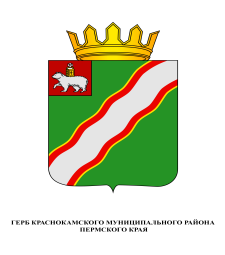 ЗЕМСКОЕ СОБРАНИЕКРАСНОКАМСКОГО МУНИЦИПАЛЬНОГО РАЙОНАПЕРМСКОГО КРАЯРЕШЕНИЕ28.03.2018                                                                                                                № 47О награждении Благодарственными письмами Земского Собрания Краснокамского муниципального района Н.П.Рябовой, Н.М.МехоношинойВ соответствии со статьями 20, 22 Устава Краснокамского муниципального района, Положением о Благодарственном письме Земского Собрания Краснокамского муниципального района, утвержденным постановлением Краснокамской Думы от 30 ноября 2005 г. № 176.1-п,Земское Собрание Краснокамского муниципального района РЕШАЕТ:За многолетний добросовестный труд, отличие при исполнении должностных обязанностей, высокий профессионализм при организации работы по мобилизационной подготовке, плодотворную работу по военно-патриотическому воспитанию молодежи Краснокамского муниципального района и в связи со 100-летием со дня формирования местных органов военного управления наградить Благодарственными письмами Земского Собрания Краснокамского муниципального района:- Надежду Павловну Рябову, старшего помощника начальника отделения (подготовки и призыва граждан на военную службу) по профессиональному психологическому отбору военного комиссариата города Краснокамск Пермского края;- Наталью Михайловну Мехоношину, старшего помощника военного комиссара г.Краснокамск Персмкого края.На основании Положения о Благодарственном письме Земского Собрания Краснокамского муниципального района выделить Н.П.Рябовой, Н.М.Мехоношиной денежное вознаграждение в сумме 1000,0 (Одна тысяча) рублей каждой.Администрации Краснокамского муниципального района предусмотреть финансирование денежного вознаграждения.Выплату денежного вознаграждения произвести через отдел учета и отчетности администрации Краснокамского муниципального района.Решение подлежит опубликованию в специальном выпуске «Официальные материалы органов местного самоуправления Краснокамского муниципального района» газеты «Краснокамская звезда».6. Контроль за исполнением решения возложить на комиссию по социальной политике и социальной защите населения Земского Собрания   Краснокамского муниципального района (Р.Т.Хасанов).Председатель Земского СобранияКраснокамского муниципального района				                  Г.П.Новиков 